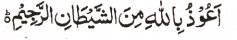 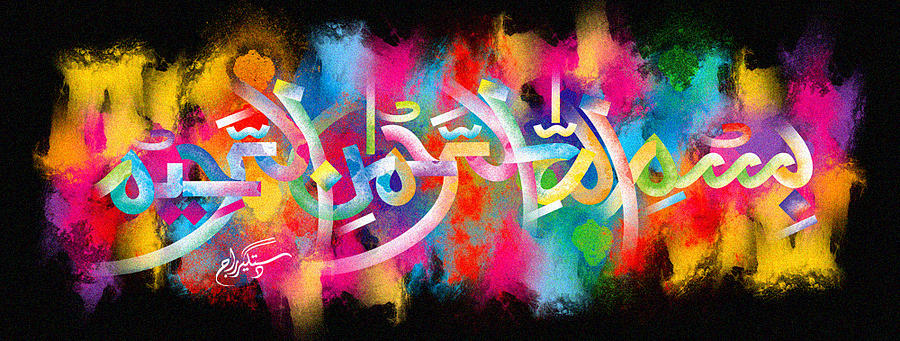 http://dr-umar-azam-islamicmiracles.weebly.com Please see my Site, especially the RESEARCH section and sign my Guest Book with your unique comments.A Part of the Name of Allah   on a British Cox Pippin Apple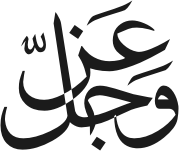 The Exclusive Islamic Miracle Photographs of Dr Umar Elahi AzamTuesday 29th December 2015Manchester, UK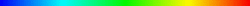 IntroductionUnfortunately, I didn’t check the apple, biting into it straightaway and I had consumed the other part of the impression of the Holy Name before photography!  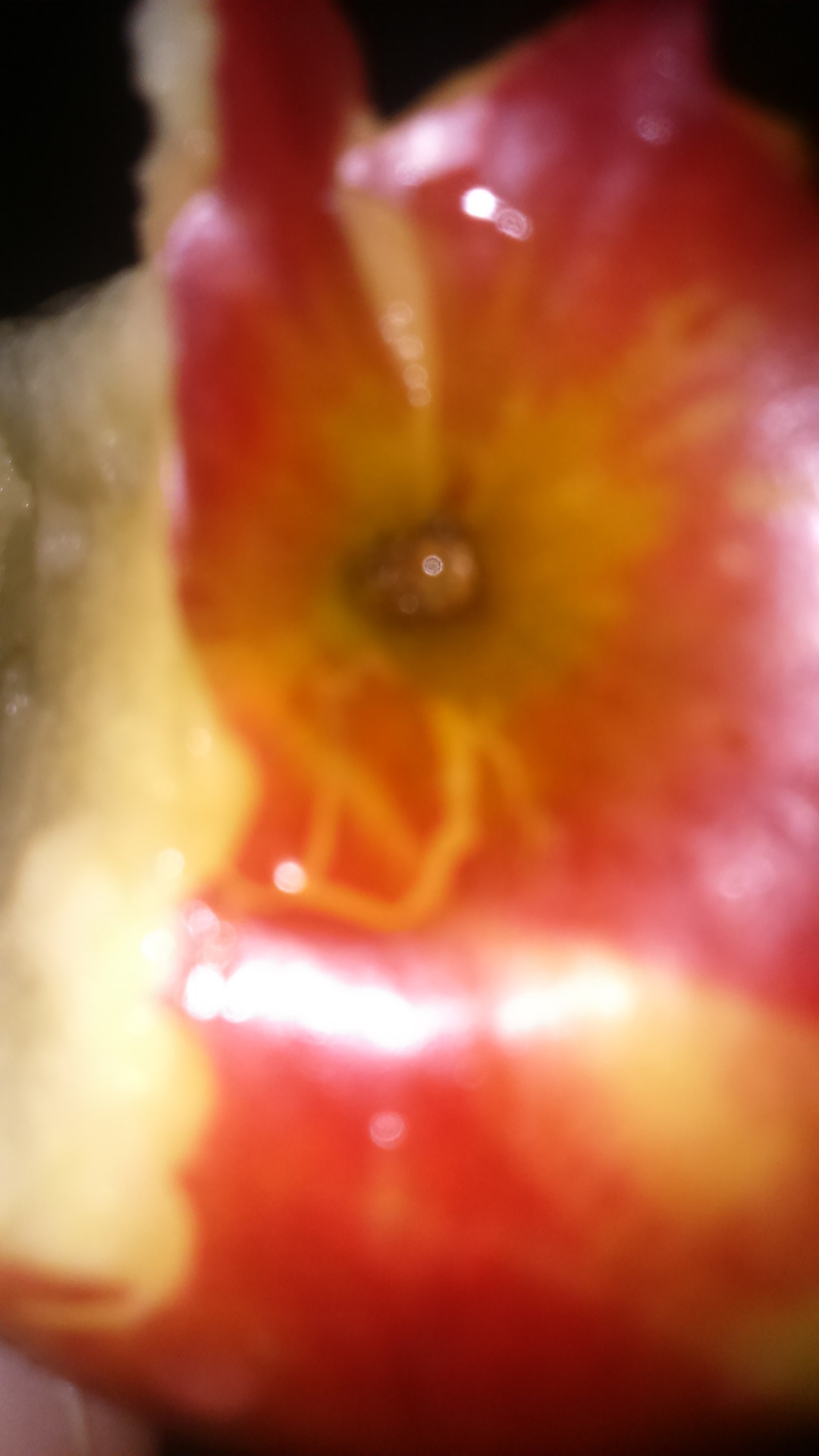 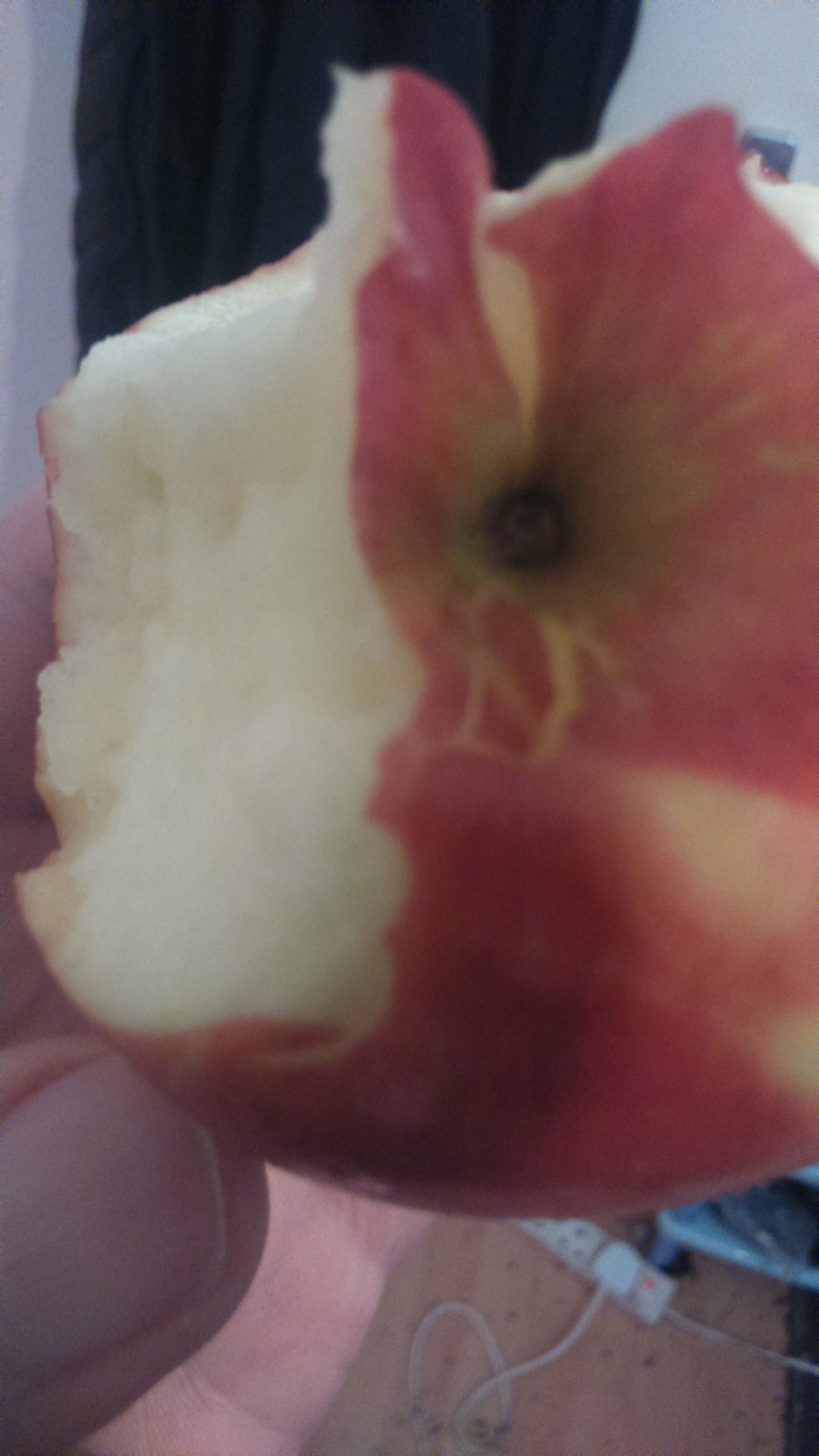 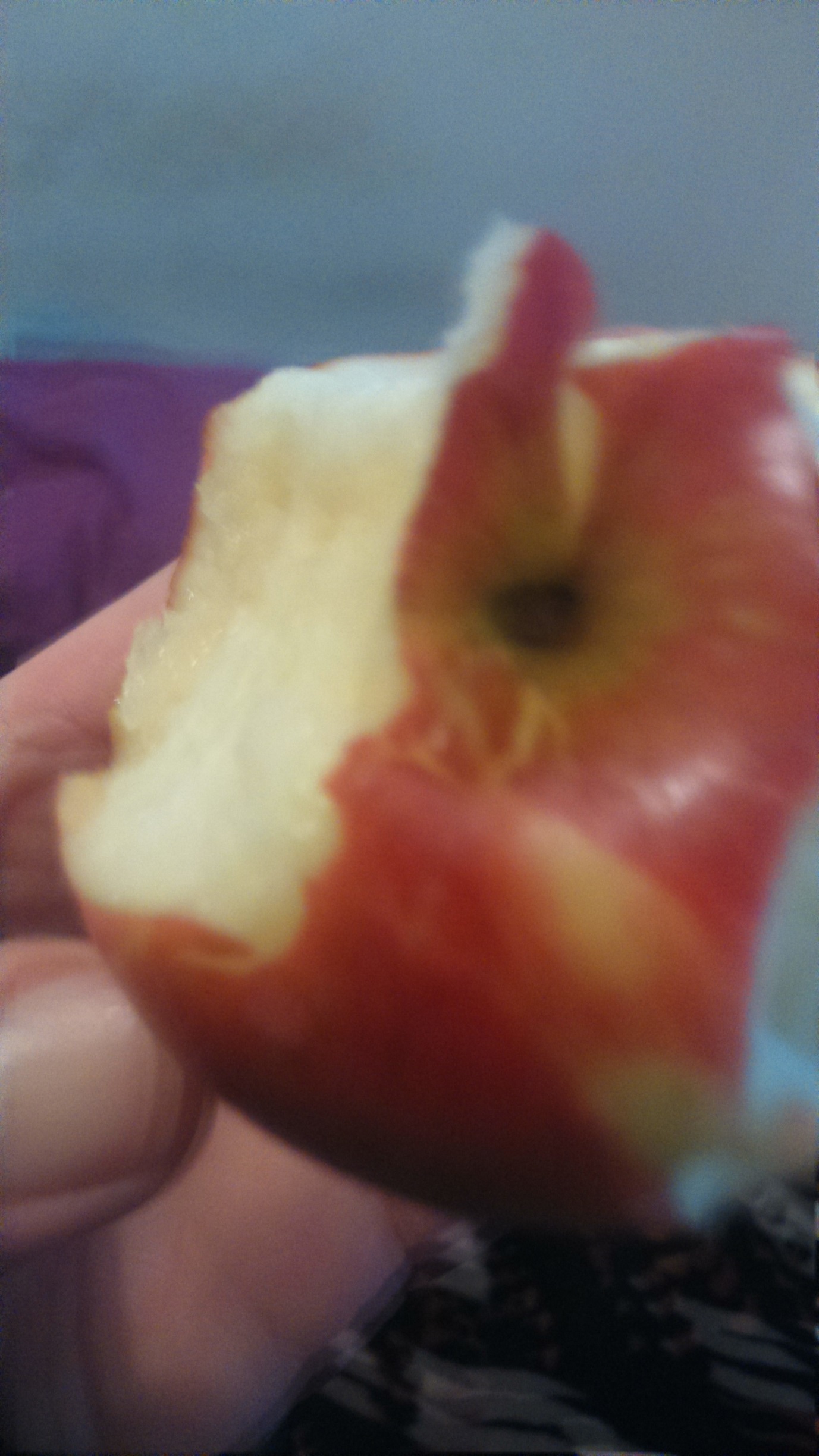 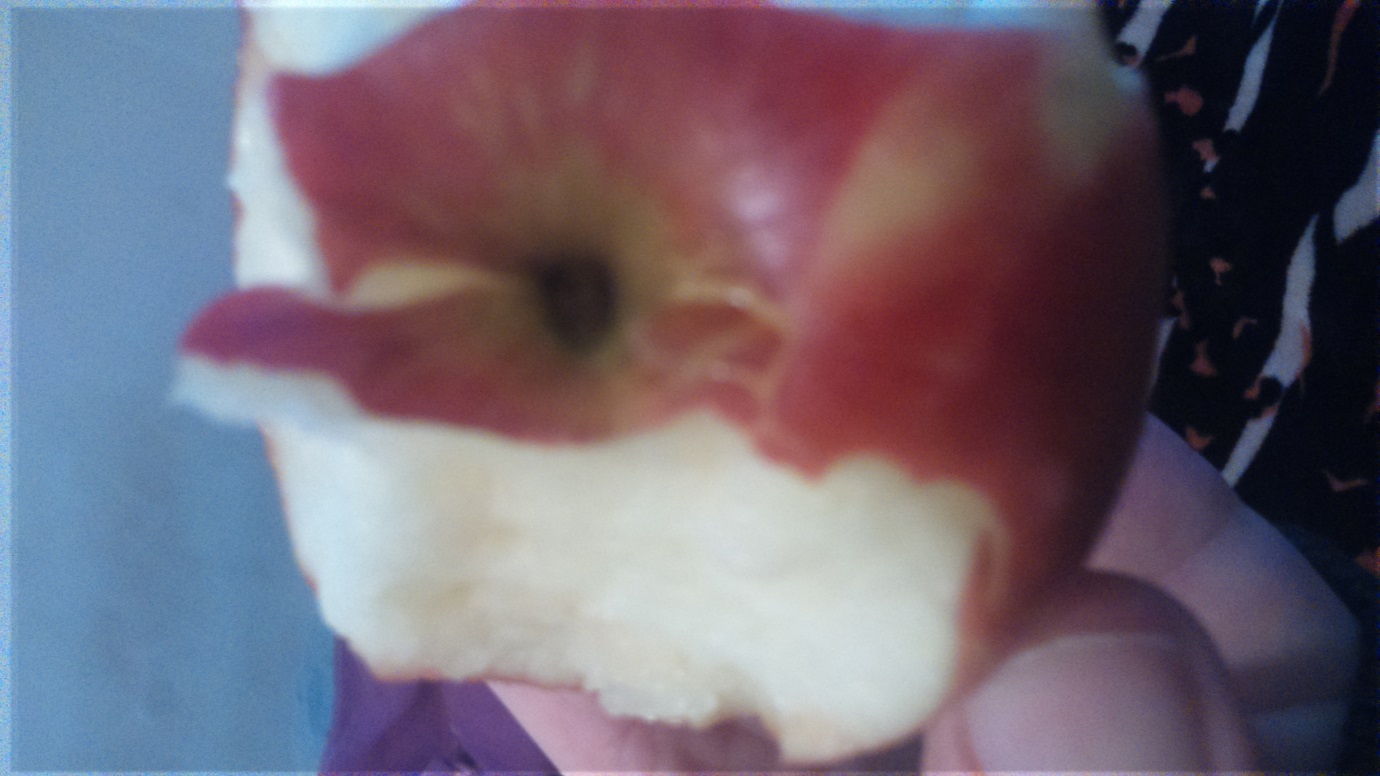 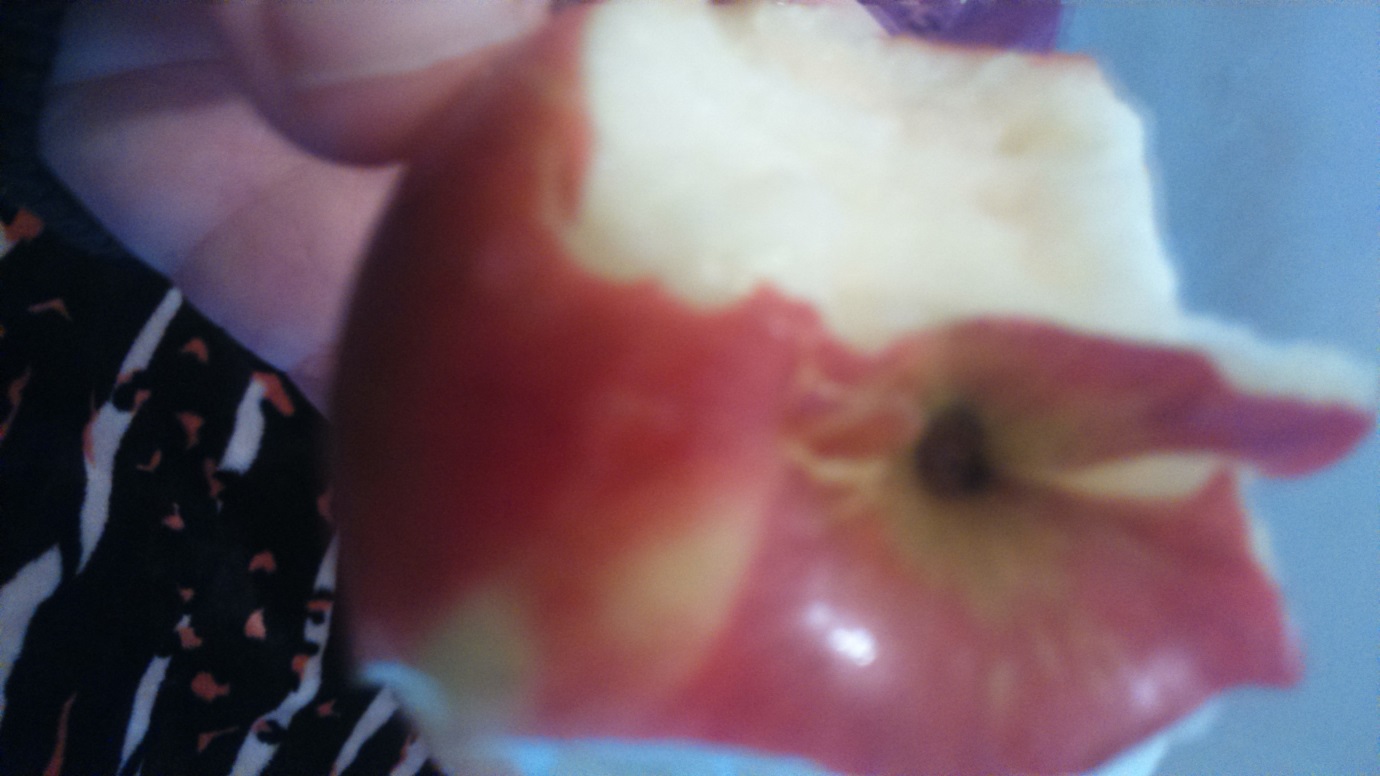 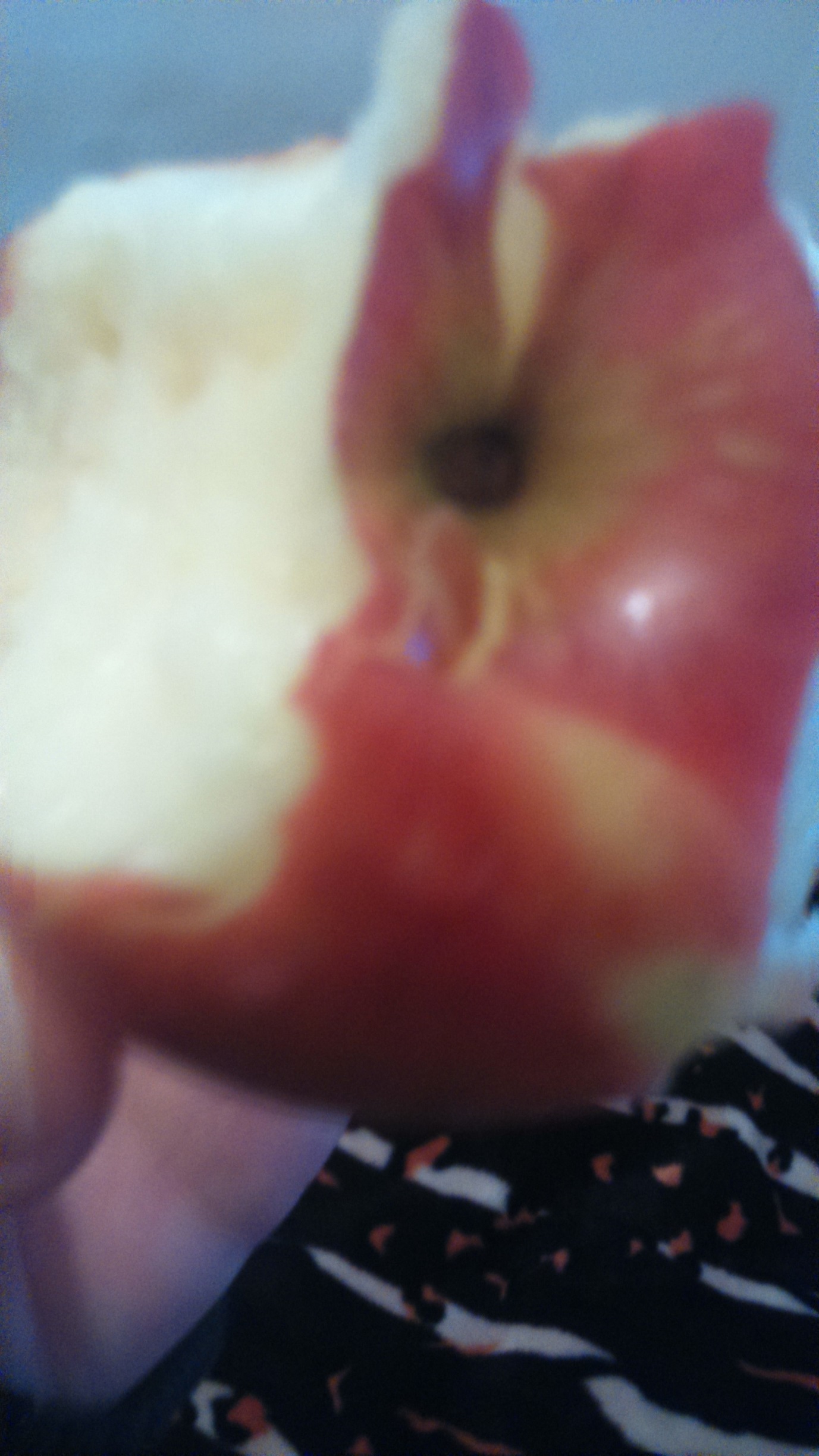 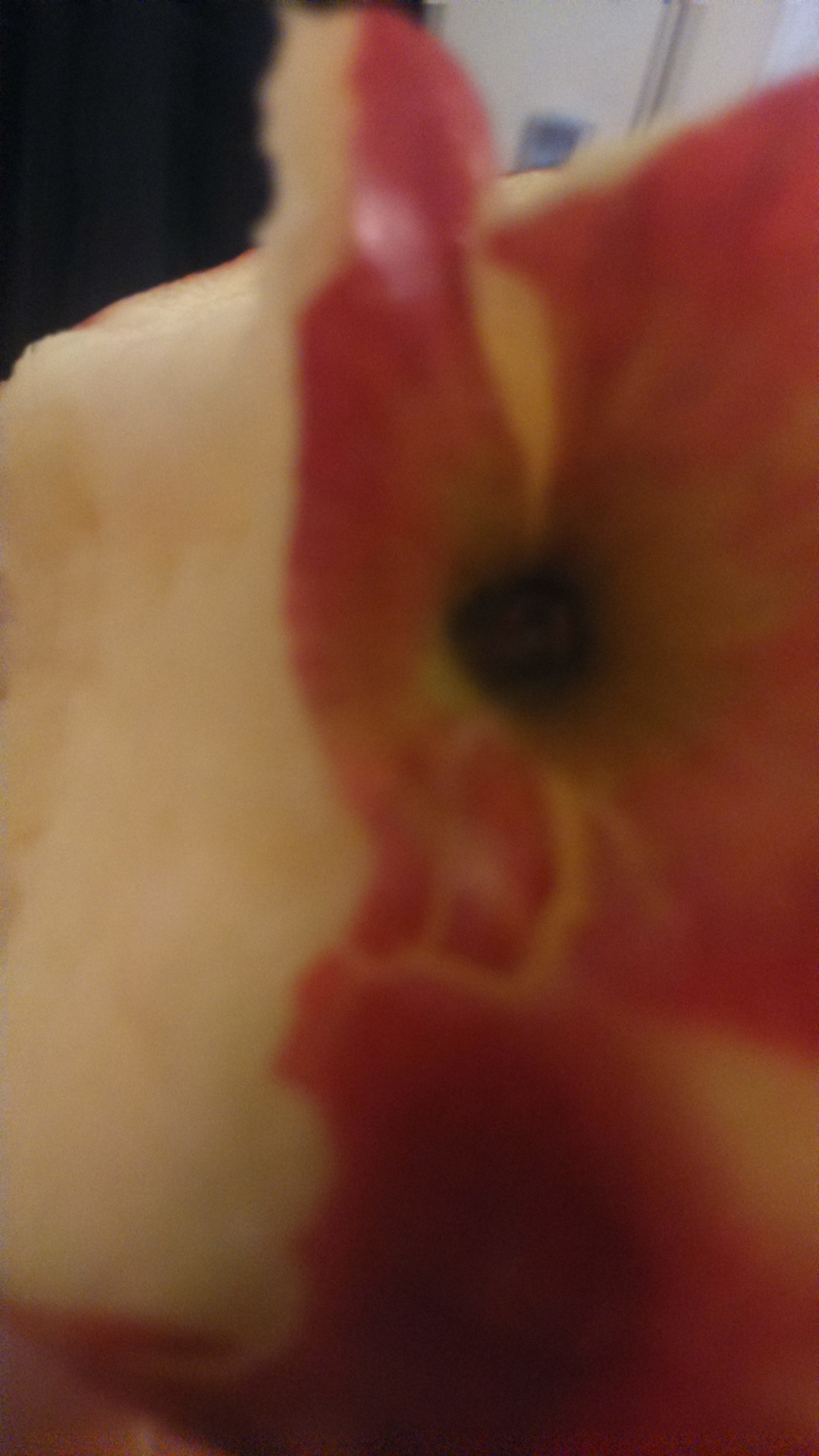 